CMS 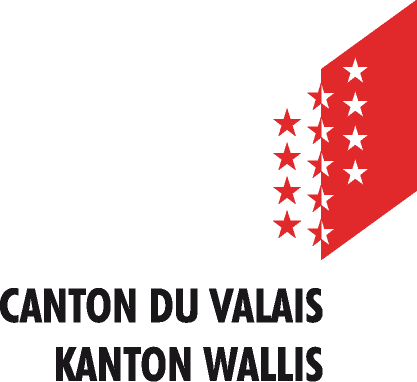 Nouvelle demande d’aide sociale – Rapport de situationCommune 	:      M./Mme 	:      	Date de naissance 	:      	Adresse 	:      	Début du droit 	:      	Unité d’assistance 	: X personne(s) dans un ménage de XSituation familiale / Permis de séjourSituation financière Situation professionnelle / Formation en cours / Parcours professionnelLimitations à l’exercice d’une activité lucrative / Santé psychique / Santé physique/ DépendancesEvaluation initiale envisagée Objectif(s) poursuivi(s) par le suivi social suite à l’ouverture du dossier Dette alimentaire / obligation d’entretien / indemnité pour la tenue du ménageDémarche(s) à effectuer - ...Remarque(s) :	Lieu, le date	M./Mme Nom et prénom	Assistant(e) social(e)